Sprawozdanie cząstkowe z realizacji zadania Głosuj świadomie!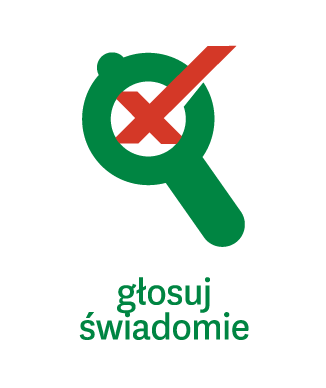 Akcja Masz Głos, Masz Wybór(do 30.06.2014)Nazwa organizacji / grupy: Podkarpackie Stowarzyszenie Eko|-KarpatiaMiejscowość i województwo: Łańcut PodkarpackieZespół: 3 Kontakt z mieszkańcami, władzami i ew. kandydatami: W chwili obecnej o prowadzonej przez Nas akcji poinformowaliśmy członków organizacji tworzących z nami Partnerstwo Lokalne, nieformalną grupę Młodzi Łańcut mającą bardzo popularny fanpage na FB, o naszej akcji rozmawialiśmy osobiście z Burmistrzem i Przewodniczącym Rady Miasta a także z dwójką Kontrkandydatów na Burmistrza. Nawiązaliśmy także kontakt z lokalnymi mediami w sprawie poinformowania mieszkańców o akcji.Praca nad pytaniami do kandydatów. Do tej pory nie ustaliliśmy jeszcze pytań do kandydatów ani nie poczyniliśmy żadnych kroków zmierzających do włączenia mieszkańców w opracowanie tych pytań.Inne działania.  BrakDalsze działania – Wasze pomysły i plany.Planujemy spotkać się z mieszkańcami poszczególnych dzielnic Łańcuta przy okazji organizacji wyborów do Młodzieżowej Rady Miasta we wrześniu.Planujemy zorganizować debatę kandydatów na Burmistrza, będziemy także umieszczać odpowiedzi kandydatów na ustalone pytania w Internecie na portalu MAM PRAWO WIEDZIEĆ.